Publicado en  el 02/12/2016 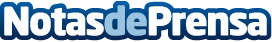 La consejera de Sandiad de Cantabria recibe la medalla de SECOMMaría Luisa Real ha recibido a representantes de la SECOM a quienes ha transmitido su reconocimiento hacia esta especialidadDatos de contacto:Nota de prensa publicada en: https://www.notasdeprensa.es/la-consejera-de-sandiad-de-cantabria-recibe-la Categorias: Medicina Cantabria Ciberseguridad http://www.notasdeprensa.es